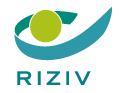 Bijlage betwisting m.b.t. de vergoedingsaanvraag 2018 stagemeester artsen-specialisten in opleiding(via MyRiziv toe te voegen aan de online betwisting)Uw gegevens als stagemeesterUw gegevens als stagemeesterUw naam en voornaam:Uw RIZIV-nummer:Uw specialisme:De door u begeleide artsen-specialisten in opleiding (ASO’s):Opgelet:   Een overeenkomst tussen de ASO en het ziekenhuis wordt niet in aanmerking genomen als bewijs dat u de ASO heeft begeleid. Een goedgekeurd stageplan waarin u bent opgenomen als stagemeester is de voorwaarde.De door u begeleide artsen-specialisten in opleiding (ASO’s):Opgelet:   Een overeenkomst tussen de ASO en het ziekenhuis wordt niet in aanmerking genomen als bewijs dat u de ASO heeft begeleid. Een goedgekeurd stageplan waarin u bent opgenomen als stagemeester is de voorwaarde.De door u begeleide artsen-specialisten in opleiding (ASO’s):Opgelet:   Een overeenkomst tussen de ASO en het ziekenhuis wordt niet in aanmerking genomen als bewijs dat u de ASO heeft begeleid. Een goedgekeurd stageplan waarin u bent opgenomen als stagemeester is de voorwaarde.De door u begeleide artsen-specialisten in opleiding (ASO’s):Opgelet:   Een overeenkomst tussen de ASO en het ziekenhuis wordt niet in aanmerking genomen als bewijs dat u de ASO heeft begeleid. Een goedgekeurd stageplan waarin u bent opgenomen als stagemeester is de voorwaarde.Naam en voornaam ASOPeriode van de stage (van)Periode van de stage (tot)SpecialismeASO 1  ……………………………………….ASO 2  ……………………………………….ASO 3  ……………………………………….ASO 4  ……………………………………….ASO 5  ……………………………………….…De coördinerend stagemeester:De coördinerend stagemeester:Naam en voornaam van de coördinerend stagemeester: